ANNO SCOLASTICO 2021/2022ELEZIONE DEGLI ORGANI COLLEGIALISCUOLA DELL’INFANZIA, PRIMARIA E SECONDARIA DI PRIMO GRADOINDICAZIONI OPERATIVETutti i genitori degli alunni o chi ne fa legalmente le veci sono candidati ed elettori.Consigli di Intersezione (Scuola dell’Infanzia) e Interclasse (Scuola Primaria): ogni elettore può esprimere 1 voto di preferenza sull’apposita scheda.Consigli di Classe (Scuola Secondaria di primo grado): ogni elettore può esprimere 2 voti di preferenza sull’apposita scheda.A maggioranza di voti saranno proclamati eletti per l’anno scolastico 2020/21:Un candidato per il Consiglio di Intersezione (Scuola dell’Infanzia).Un candidato per il Consiglio di Interclasse (Scuola Primaria).Quattro candidati per il Consiglio di Classe (Scuola Secondaria di primo grado).A parità di voti si procede, ai fini della proclamazione degli eletti, per età (il più anziano).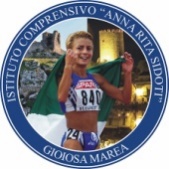 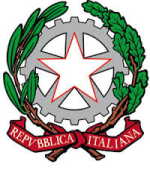 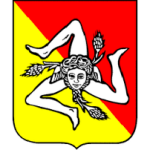 ISTITUTO COMPRENSIVO “Anna Rita Sidoti”Via Calvario – 98063 Gioiosa Marea (ME) Tel. 0941301121 – Fax 0941302711Cod. Fiscale 94007260832 – Cod. Mecc. MEIC84400T – E-mail meic84400t@istruzione.it Posta certificata: meic84400t@pec.istruzione.it  Sito web: www.icgioiosa.gov.it ISTITUTO COMPRENSIVO “Anna Rita Sidoti”Via Calvario – 98063 Gioiosa Marea (ME) Tel. 0941301121 – Fax 0941302711Cod. Fiscale 94007260832 – Cod. Mecc. MEIC84400T – E-mail meic84400t@istruzione.it Posta certificata: meic84400t@pec.istruzione.it  Sito web: www.icgioiosa.gov.it ISTITUTO COMPRENSIVO “Anna Rita Sidoti”Via Calvario – 98063 Gioiosa Marea (ME) Tel. 0941301121 – Fax 0941302711Cod. Fiscale 94007260832 – Cod. Mecc. MEIC84400T – E-mail meic84400t@istruzione.it Posta certificata: meic84400t@pec.istruzione.it  Sito web: www.icgioiosa.gov.it 